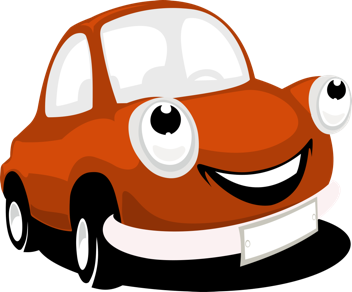 Buy Your Preferred Parent Pick- Up SpotGuaranteed to get your child(ren) by 4:05pm Only $10 to reserve your spot for an entire week.More than one week may be paid for at a time.The first week starts October 19th and the last week will be May 17th. Weeks will be assigned on a first come, first paid basis.Payment is ONLY accepted through your parent Portal. Pay for your parking spot under the “parking” button where you pay fees.Spots will be specially marked at the beginning of the parking lot. We will notify you about your assigned week and spot number. *** DISCLAIMER ***Spots are rented out by the week, regardless of whether it’s a 4 or 5 day week.** All proceeds go towards staff and student recognition **